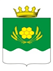 АДМИНИСТРАЦИЯ КУРТАМЫШСКОГО МУНИЦИПАЛЬНОГО ОКРУГАКУРГАНСКОЙ ОБЛАСТИПОСТАНОВЛЕНИЕОб утверждении Порядка организации парковки (парковочных мест) для легковых такси в местах повышенного спроса на перевозках пассажиров и багажа, представлении мест для стоянки легкового такси на парковках общего пользования, организации при перевозках легковым такси посадки и (или) высадки пассажиров, в том числе пассажиров из числа инвалидов, на участках улично-дорожной сети, расположенных в зонах жилой застройки, автовокзалов (автостанций), объектов культуры, медицинских организаций и других объектов, расположенных на территории Куртамышского муниципального округа Курганской областиВ соответствии с Федеральным законом от 06.10.2003 г. № 131-ФЗ «Об общих принципах организации местного самоуправления в Российской Федерации», частью 2 статьи 28 Федерального закона от 29.12.2022 г. № 580-ФЗ «Об организации перевозок пассажиров и багажа легковым такси в Российской Федерации, о внесении изменений в отдельные законодательные акты Российской Федерации и о признании утратившими силу отдельных положений законодательных актов Российской Федерации», Федеральным законом Российской Федерации от 08.11.2007 г. № 257-ФЗ «Об автомобильных дорогах и о дорожной деятельности в Российской Федерации и о внесении изменений в отдельные законодательные акты Российской Федерации», Федеральным законом Российской Федерации от 10.12.1995 г. № 196-ФЗ «О безопасности дорожного движения», Градостроительным кодексом Российской Федерации, Уставом Куртамышского муниципального округа Курганской области, Администрация Куртамышского муниципального округа Курганской области ПОСТАНОВЛЯЕТ:1. Утвердить Порядок организации парковки (парковочных мест) для легковых такси  в местах повышенного спроса на перевозках пассажиров и багажа, представлении мест для стоянки легкового такси на парковках общего пользования, организации при перевозках легковым такси посадки и (или) высадки пассажиров, в том числе пассажиров из числа инвалидов, на участках улично-дорожной сети, расположенных в зонах жилой застройки, автовокзалов (автостанций), объектов культуры, медицинских организаций и других объектов, расположенных на территории Куртамышского муниципального округа Курганской области, согласно приложению 1 к настоящему постановлению.2. Утвердить Реестр мест стоянок легковых автомобилей такси для ожидания пассажиров на территории Куртамышского муниципального округа Курганской области, согласно приложению 2 к настоящему постановлению.3. Опубликовать настоящее постановление в информационном бюллетене «Куртамышский муниципальный округ: официально» и разместить на официальном сайте Администрации Куртамышского муниципального округа Курганской области.4.	Настоящее постановление вступает в силу после его официального опубликования.5. Контроль за исполнением настоящего постановления возложить на первого заместителя Главы Куртамышского муниципального округа Курганской области.Глава Куртамышского муниципального округаКурганской области                                                                                         А.Н. ГвоздевКрюкова С.Ю.2-15-70Приложение 1 к постановлению Администрации Куртамышского муниципального округа Курганской  области от 20.022024 г. № 30 «Об утверждении Порядка организации парковки (парковочных мест) для легковых такси в местах повышенного спроса на перевозках пассажиров и багажа, представлении мест для стоянки легкового такси на парковках общего пользования, организации при перевозках легковым такси посадки и (или) высадки пассажиров, в том числе пассажиров из числа инвалидов, на участках улично-дорожной сети, расположенных в зонах жилой застройки, автовокзалов (автостанций), объектов культуры, медицинских организаций и других объектов, расположенных на территории Куртамышского муниципального округа Курганской области»Порядок организации парковки (парковочных мест) для легковых такси  а в местах повышенного спроса на перевозках пассажиров и багажа, представлении мест для стоянки легкового такси на парковках общего пользования, организации при перевозках легковым такси посадки и (или) высадки пассажиров, в том числе пассажиров из числа инвалидов, на участках улично-дорожной сети, расположенных в зонах жилой застройки, автовокзалов (автостанций), объектов культуры, медицинских организаций и других объектов, расположенных на территории Куртамышского муниципального округа Курганской областиРаздел I. Общие положения.1.	 Порядок организации парковки (парковочных мест) для легковых такси в местах повышенного спроса на перевозки пассажиров и багажа, предоставлении мест для стоянки легковых такси на парковках общего пользования, организации при перевозках легковым такси посадки и (или) высадки пассажиров, в том числе пассажиров из числе инвалидов, на участках улично-дорожной сети, расположенных в зонах жилой застройки, автовокзалов (автостанций), объектов культуры, медицинских организаций и других объектов, расположенных на территории Куртамышского муниципального округа Курганской области (далее – Порядок) устанавливает требования к созданию и использованию парковок (парковочных мест), для легковых такси в местах повышенного спроса на перевозки пассажиров и багажа, предоставлению мест для стоянки легковых такси на парковках общего пользования, организации при перевозках легковым такси посадки и (или) высадки пассажиров, в том числе, пассажиров из числа инвалидов, на участках улично-дорожной сети, расположенных в зонах жилой застройки, автовокзалов (автостанций), объектов культуры, медицинских организаций и других объектов, расположенных на территории Куртамышского муниципального округа Курганской области (далее – парковка).2. В настоящем порядке используются следующие термины и понятия:- легковое такси – легковой автомобиль, используемый для осуществления перевозок пассажиров и багажа на основании публичного договора фрахтования;- перевозчик легковым такси - юридическое лицо, индивидуальный предприниматель или физическое лицо, которым в соответствии с законодательством Российской Федерации предоставлено право на осуществление деятельности по перевозке пассажиров и багажа легковым такси;физическое лицо - лицо, применяющее специальный налоговый режим "Налог на профессиональный доход" и не являющееся индивидуальным предпринимателем;служба заказа легкового такси - юридическое лицо или индивидуальный предприниматель, которым предоставлено право на осуществление деятельности по получению от лица, имеющего намерение стать фрахтователем, и (или) передаче лицу, имеющему намерение стать фрахтовщиком, заказа легкового такси в целях последующего заключения ими публичного договора фрахтования легкового такси;заказ легкового такси - обращение, содержащее информацию о намерении заключить публичный договор фрахтования легкового такси;парковка (парковочное место) легкового такси – специально обозначенное и обустроенное место, являющееся, в том числе частью автомобильной дороги и (или) примыкающее к проезжей части и (или) тротуару, обочине, эстакаде или мосту, либо являющееся частью подэстакадных или подмостовых пространств, площадей и иных объектов улично-дорожной сети, зданий, строений или сооружений и предназначенное для организованной стоянки легковых такси.Раздел II. Организация и использование парковочных мест легковых автомобилей такси.3. Парковочные места легковых автомобилей такси создаются Администрацией Куртамышского муниципального округа Курганской области (далее- Администрация) в целях организации безопасности дорожного движения и упорядочения мест дислокации легковых автомобилей такси при ожидании пассажиров, регулирования процесса посадки (высадки) пассажиров в легковые автомобили такси, пресечения перевозок с нарушением требований действующего законодательства Российской Федерации.4. Перевозчик легковым такси представляет в Администрацию заявление и прилагаемые к нему документы о создании парковочных мест легковых автомобилей такси. Рассмотрение заявления осуществляется комиссией в срок, не превышающий пяти рабочих дней со дня приема заявления о создании парковочных мест, комиссия осуществляет проверку полноты и достоверности содержащихся в указанных заявлении и документах сведений и принимает решение о создании парковочных мест легковых автомобилей такси, либо об отказе в удовлетворении заявления.В срок, не превышающий одного рабочего дня со дня принятия решения об удовлетворении заявления, указанного в пункте 2.2., комиссия направляет заявителю уведомление о принятии решения об удовлетворении заявления либо об отказе в удовлетворении с мотивированным обоснованием причин отказа и со ссылкой на положения нормативных правовых актов, которые являются основанием для отказа 5. Размещение парковочных мест легковых автомобилей такси организуется в местах, указанных в Реестре мест стоянок легковых автомобилей такси для ожидания пассажиров на территории Куртамышского муниципального округа Курганской области. Парковочные места легковых автомобилей такси размещаются на землях общего пользования, освобождённых от прав третьих лиц, в соответствии с требованиями Правил дорожного движения Российской Федерации.6. К территории парковочных мест легковых автомобилей такси относится весь участок улично-дорожной сети, обозначенный соответствующим дорожными знаками и разметкой. Размещение парковочных мест легковых автомобилей такси не должно создавать помех для движения, остановки и стоянки другого вида транспорта.7. Парковочные места легковых автомобилей такси оборудуются в соответствии с требованиями ГОСТ Р 58287-2018 «Отличительные знаки и информационное обеспечение подвижного состава пассажирского наземного транспорта, остановочных пунктов и пассажирских станций». Охрана автотранспортных средств на парковочных местах легковых автомобилей такси не производится. Парковочные места легковых автомобилей такси на территории Куртамышского муниципального округа Курганской области работают круглосуточно.8. Водители легковых автомобилей такси, осуществляющие перевозку пассажиров и багажа на территории Куртамышского муниципального округа Курганской области, имеют право на парковочных местах легковых автомобилей такси в порядке общей очерёдности производить высадку (посадку) пассажиров, выгрузку (погрузку) багажа.Доступ водителей легковых автомобилей	 такси к пользованию парковочными местами является свободным и не зависит от принадлежности водителя к какой-либо определённой службе такси. Плата за пользование парковочными местами не взимается.9. Водители автотранспортных средств, находящиеся на парковочных местах, обязаны:- устанавливать автотранспортные средства на территории парковочных мест легковых автомобилей такси в строго определённых местах, в соответствии со знаком дорожного движения и дорожной разметки;- автотранспортные средства не должны создавать помех для движения и стоянки других видов автотранспорта;- поддерживать санитарное состояние стоянок в соответствии с требованиями действующего законодательства и нормативными правовыми актами Администрации. 10. Перевозчики вправе, по согласованию с Администрацией, оборудовать стоянки легковых такси соответствующими информационными указателями, а также за собственный счёт производить улучшение оборудования стоянки легковых автомобилей такси.Раздел III. Порядок организации контроля за использованием парковочных мест легковых автомобилей такси.11. Контроль за соблюдением настоящих Правил на парковочных местах легковых автомобилей такси осуществляется Администрацией Куртамышского муниципального округа Курганской области путём проведения проверок в пределах предоставленных полномочий.12 . Юридические и физические лица за нарушение настоящих Правил несут ответственность, предусмотренную законодательством Российской Федерации.Управляющий делами - руководитель аппаратаАдминистрации Куртамышского муниципального округаКурганской области                                                                                                    Г.В. Булатова                                                                                            Приложение 2 к постановлению АдминистрацииКуртамышского муниципального округа Курганской области от 20.02.2024 г.№ 30«Об утверждении Порядка организации парковки (парковочных мест) для легковых такси в местах повышенного спроса на перевозках пассажиров и багажа, представлении мест для стоянки легкового такси на парковках общего пользования, организации при перевозках легковым такси посадки и (или) высадки пассажиров, в том числе пассажиров из числа инвалидов, на участках улично-дорожной сети, расположенных в зонах жилой застройки, автовокзалов (автостанций), объектов культуры, медицинских организаций и других объектов, расположенных на территории Куртамышского муниципального округа Курганской области»Реестрмест стоянок легковых автомобилей такси для ожидания пассажиров на территории Куртамышского муниципального округа Курганской областиУправляющий делами - руководитель аппаратаАдминистрации Куртамышского муниципального округаКурганской области                                                                                                    Г.В. Булатоваот 20.02.2024 г. № 30 г. Куртамыш№ п/пАдрес стоянки легкового таксиКоличество размещаемых транспортных средств